.RIGHT ROCK FORWARD, SIDE AND BACK, LEFT ROCK FORWARD, SIDE AND BACKRIGHT SHUFFLE, LEFT SHUFFLE WITH A TOUCH, BACK STEP TOUCHES WITH CLAPSRIGHT VINE, LEFT VINE WITH ¼ TURN, MONTEREY ½ TURN, MONTEREY ¼ TURNRIGHT SHUFFLE, LEFT SHUFFLE, FORWARD MAMBO STEP, BACK MAMBO STEPREPEATTAGDanced Following Wall 2 OnlyRIGHT SAILOR STEP, LEFT SAILOR STEPSummer Fly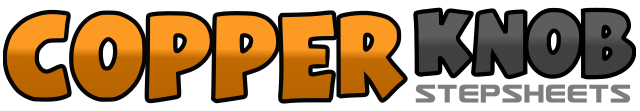 .......Count:32Wall:2Level:Improver.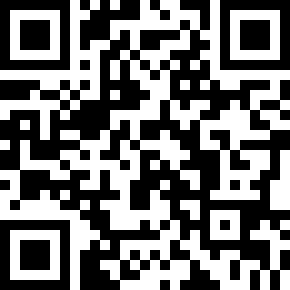 Choreographer:Geoffrey Rothwell (UK)Geoffrey Rothwell (UK)Geoffrey Rothwell (UK)Geoffrey Rothwell (UK)Geoffrey Rothwell (UK).Music:Summer Fly - Hayley WestenraSummer Fly - Hayley WestenraSummer Fly - Hayley WestenraSummer Fly - Hayley WestenraSummer Fly - Hayley Westenra........1&Rock forward on right, recover on left2&Rock to right side on right, recover on left3&Rock back on right, recover on left4Step right next to left5&Rock forward on left, recover on right6&Rock to left side on left, recover on right7&Rock back on left, recover on right8Step left next to right1&2Step forward on right, close left beside right, step forward on right3&4Step forward on left, close right beside left, step forward on left&Touch right next to left5&Step back on right, touch left next to right and clap6&Step back on left, touch right next to left and clap7&Step back on right, touch left next to right and clap8&Step back on left, touch right next to left and clap1&Step right to right side, cross left behind right2&Step right to right side, touch left next to right3&Step left to left side, cross right behind left4&Make a ¼ turn left stepping onto left, touch right next to left5&Touch right to right side, on ball of left make ½ turn right stepping right beside left6&Touch left to left side, step left beside right7&Touch right to right side, on ball of left make ¼ turn right stepping right beside left8&Touch left to left side, step left beside right1&2Step forward on right, close left beside right, step forward on right3&4Step forward on left, close right beside left, step forward on left5&6Rock forward on right, recover on left, step right beside left7&8Rock back on left, recover on right, step left beside right1&2Cross right behind left, step left to left side, step right to place3&4Cross left behind right, step right to right side, step left to place